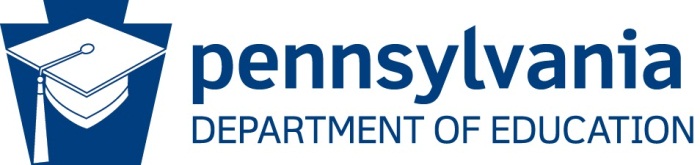 ShiftingShifting GearsSupplies: Pencil or dowel; golf ball; compression spring about 1.5 to 2 inches; masking tape or duct tape; shoebox; cardboard; 1/8” plywood or masonite nut, bolt, washers (bolt head fits indisde spring); power drill.Instructions: Cut a 1/8” plywood or masonite board to fit the inside of a shoe box.  Cut another piece to fit in the inside of the box cover.  Trace the shift pattern below onto the plywood for the box cover.  Cut out the pattern.  Cut away top of box to have shift pattern visible while leaving at least one inch border on the box cover for support.  Tape the plywood to the inside of the box cover.  Place cover on box with plywood on bottom.  Locate the N (neutral) position centered between the 3rd and 4th gear and make a hole in the bottom plywood to receive the pencil.  Place a small washer and bolt on the inside of the compression spring to hold it to the plywood.  Place the pencil one inch into the spring.  Wrap tape over spring.  Drill a 5/16 hole one inch deep into the golf ball to receive the eraser end of the pencil.  Press ball onto pencil.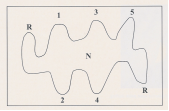 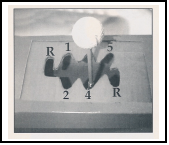 